SignReference MöllerCGT 54019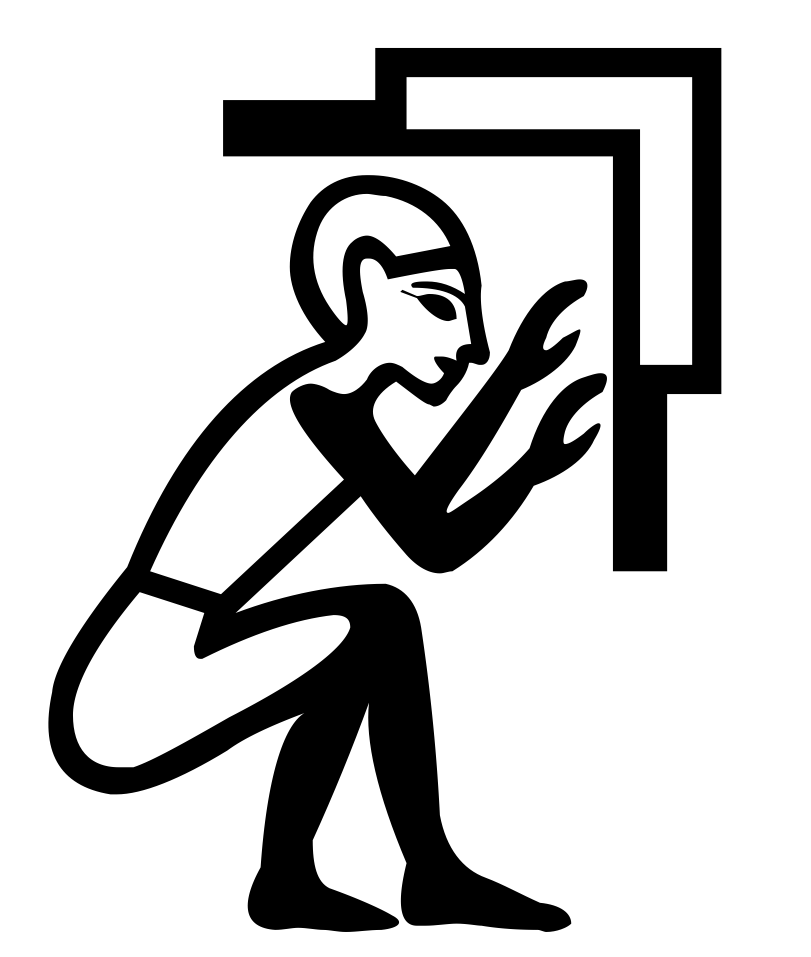 No. 392,10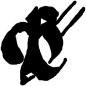 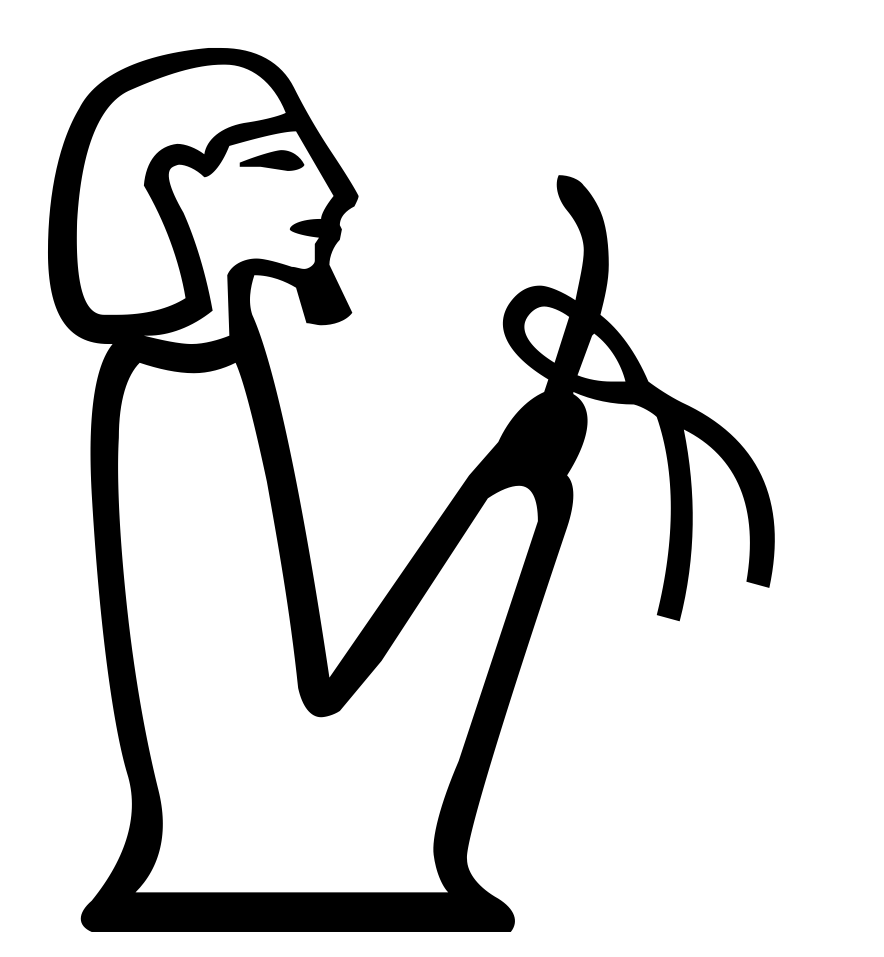 No. 47 1,3   1,4   2,3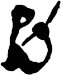 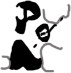 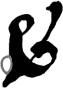 No. 105  2,2    2,6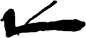 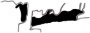 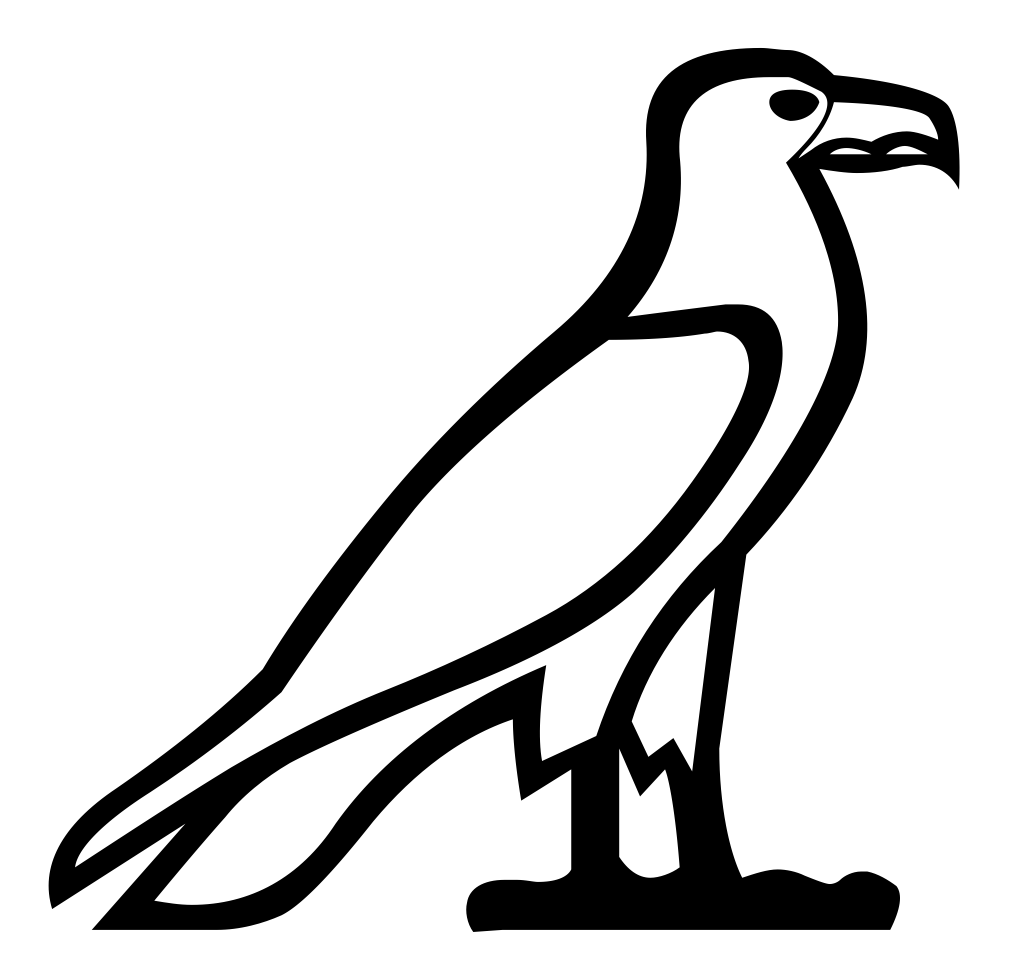 No. 191  1,4    1,8       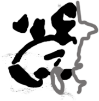 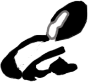 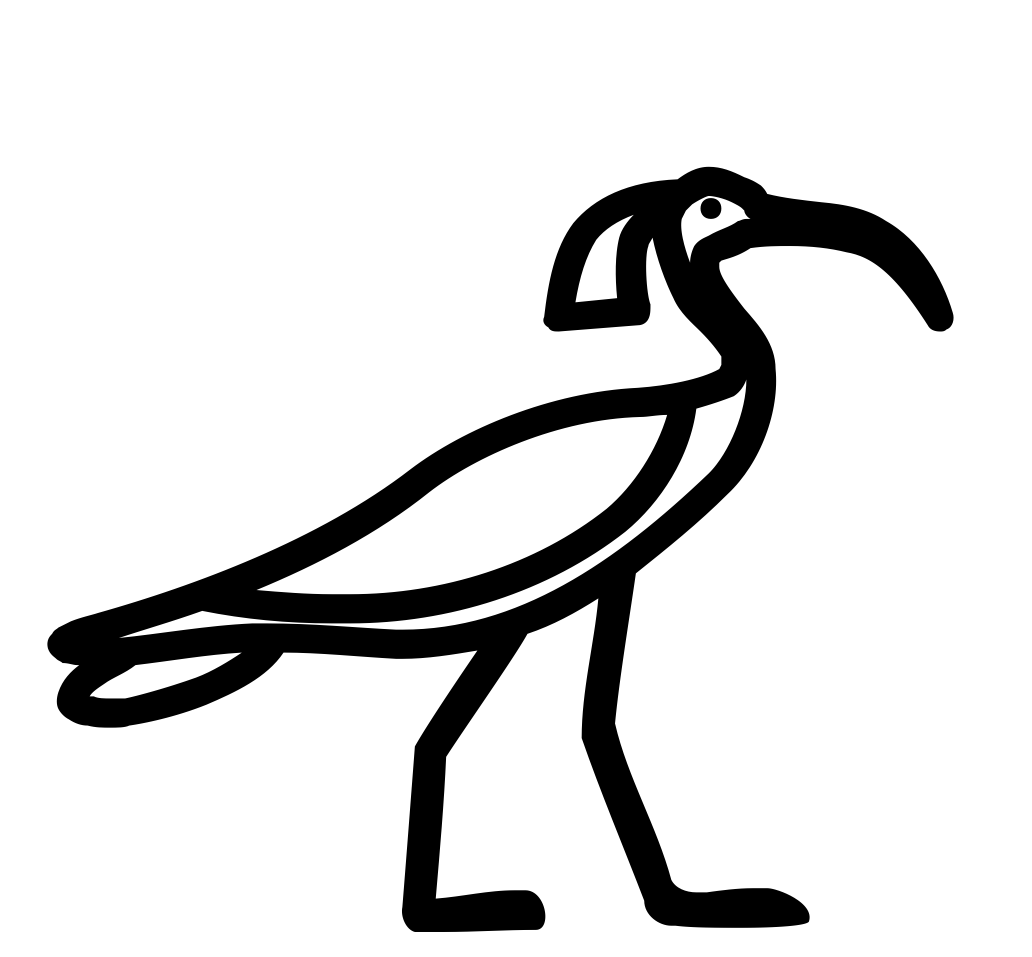 No. 2041,5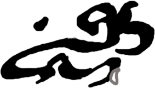 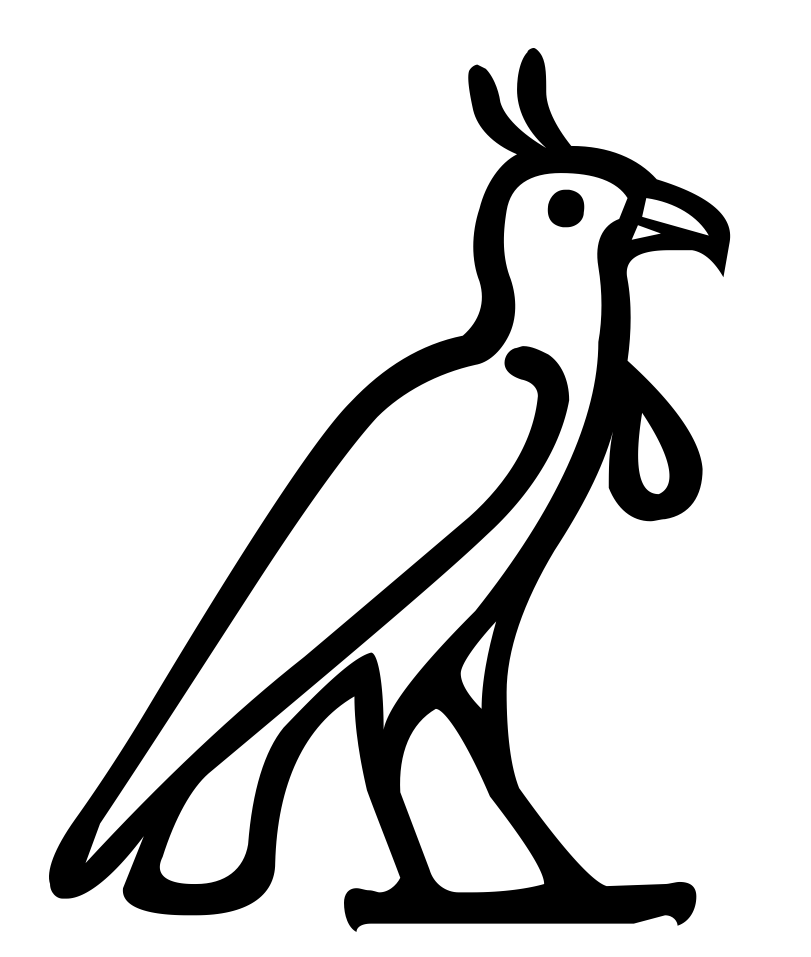 No. 229   1,6           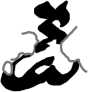 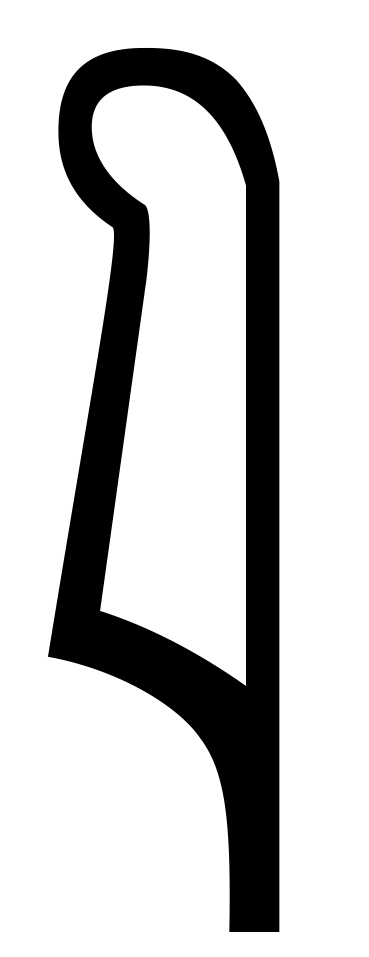 No. 237   3,7  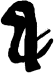 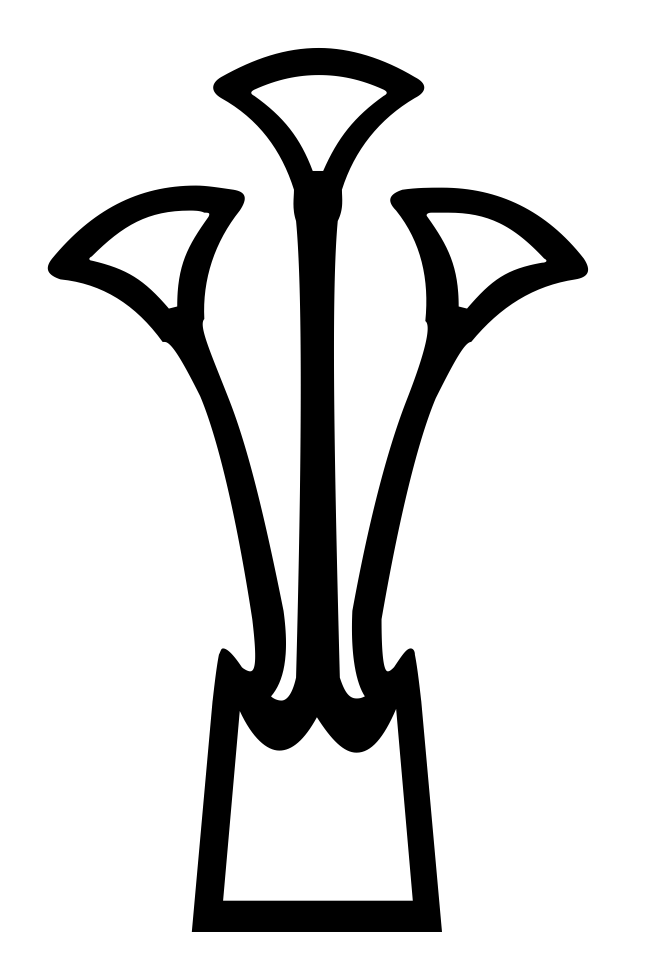 No. 279  2,4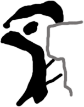 No. 303   2,6     3,6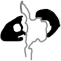 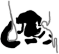 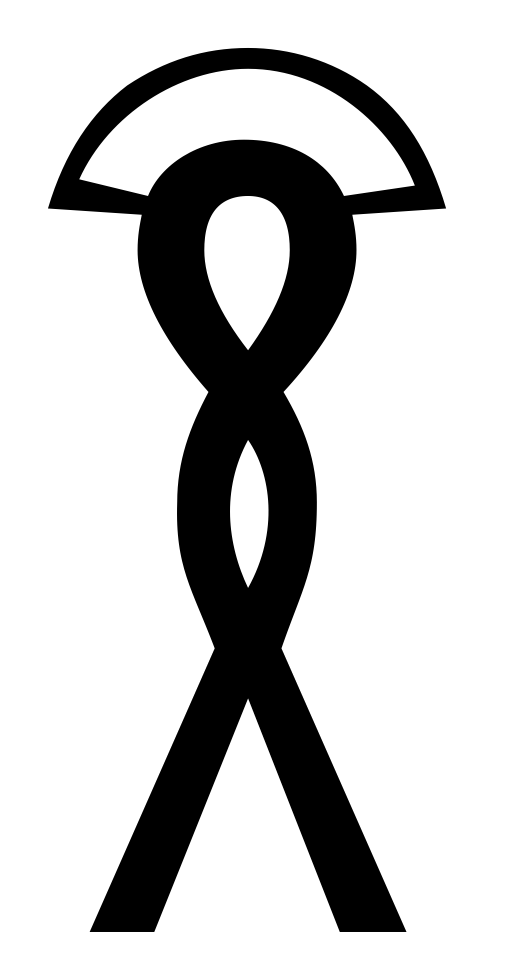 No. 398 2,9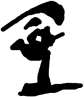 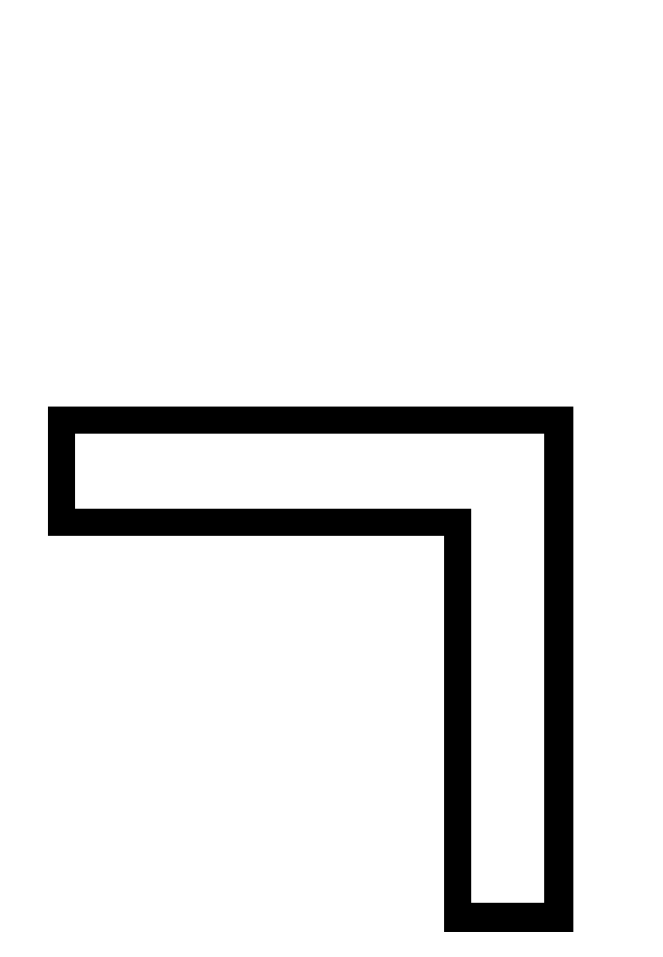 No. 478   3,6    3,8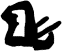 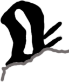 No. 519 3,4  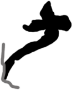 